Osnovna šola Gustava Šiliha LaporjeLaporje 312318 LaporjeIZBOR DELOVNIH ZVEZKOV IN POTREBŠČIN ZA ŠOLSKO LETO 2020-211. RAZRED2. RAZRED3. RAZRED4. RAZRED5. RAZRED6. RAZRED7. RAZRED8. RAZRED9. RAZREDnazivpredmet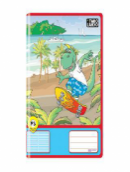 ZVEZEK, veliki A4, črtasti z vmesno črto in brezčrtni v enem, količina: 1Ostalo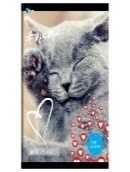 ZVEZEK, veliki A4, 50-listni, brezčrtni, količina: 3OstaloZVEZEK S TRDIMI PLATNICAMI, mali A5, črtasti, količina: 1Ostalo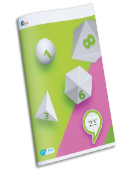 ZVEZEK, veliki A4, 40-listni, 1 cm karo, količina: 2Ostalo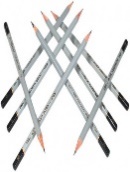 SVINČNIK, trdota HB, količina: 2OstaloRAVNILO NOMA 1, mala šablona, količina: 1Ostalo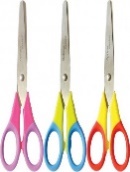 ŠKARJE, količina: 1Ostalo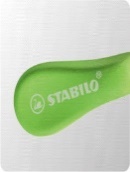 RADIRKA, količina: 1OstaloŠILČEK, količina: 1OstaloMAPA A4, z elastiko, količina: 1Ostalo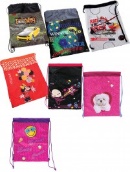 VREČKA ZA COPATE, količina: 1OstaloŠOLSKA TORBA, količina: 1OstaloPERESNICA, količina: 1Ostalo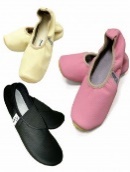 ŠOLSKI COPATI, količina: 1Ostalonazivpredmet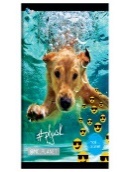 ZVEZEK, veliki A4, 50-listni, črtasti, količina: 1OstaloZVEZEK, veliki A4, 40-listni, 1 cm karo, količina: 2Ostalo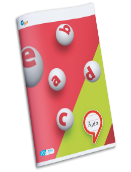 ZVEZEK, veliki A4, 40-listni, črtast z vmesno črto na obeh straneh, količina: 2OstaloSVINČNIK, trdota HB, količina: 1OstaloRAVNILO NOMA 1, mala šablona, količina: 1OstaloŠKARJE, količina: 1OstaloRADIRKA, količina: 1OstaloŠILČEK, količina: 1OstaloMAPA A4, z elastiko, količina: 1OstaloVREČKA ZA COPATE, količina: 1OstaloŠOLSKI NAHRBTNIK, količina: 1OstaloPERESNICA, količina: 1OstaloŠOLSKI COPATI, količina: 1Ostalonazivpredmet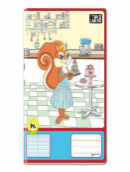 ZVEZEK TAKO LAHKO P6, veliki A4, 11 mm črta, količina: 3OstaloZVEZEK, veliki A4, 50-listni, črtasti, količina: 1OstaloZVEZEK, veliki A4, 40-listni, 1 cm karo, količina: 2OstaloBELEŽKA, količina: 1OstaloSVINČNIK, trdota HB, količina: 1OstaloNALIVNO PERO, količina: 1Ostalo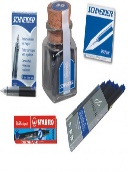 VLOŽKI ZA NALIVNO PERO, količina: 1OstaloRAVNILO NOMA 5, velika šablona, količina: 1OstaloŠKARJE, količina: 1OstaloRADIRKA, količina: 1OstaloŠILČEK, količina: 1OstaloMAPA A4, z elastiko, količina: 1OstaloVREČKA ZA COPATE, količina: 1OstaloŠOLSKI NAHRBTNIK, količina: 1OstaloPERESNICA, količina: 1OstaloŠOLSKI COPATI, količina: 1Ostalonazivpredmet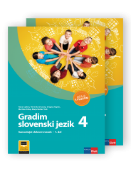 N. Cajhen, N. Drusany, D. Kapko et. al.: GRADIM SLOVENSKI JEZIK 4 - IZDAJA S PLUSOM, samostojni delovni zvezek za slovenščino, založba ROKUS-KLETT, količina: 1, EAN: 9789612719296Slovenščina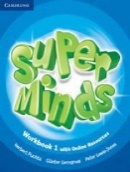 H. Puchta; G. Gerngross; P. Lewis-Jones: SUPER MINDS 1, delovni zvezek za angleščino, založba ROKUS-KLETT, količina: 1, EAN: 9781107482951Angleščina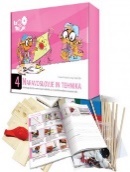 Florjančič, Zajc: GRADIVO: NARAVOSLOVJE IN TEHNIKA 4, navodila in praktično gradivo za ustvarjanje, založba IZOTECH, količina: 1, EAN: 9789616740241Naravoslovje in tehnikaZVEZEK, veliki A4, 50-listni, črtasti, količina: 2Ostalo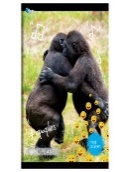 ZVEZEK, veliki A4, 50-listni, mali karo, količina: 2Ostalo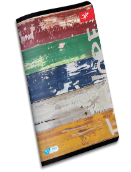 ZVEZEK, veliki A4, 80-listni, črtasti, količina: 1OstaloZVEZEK, mali A5, 50-listni, črtasti, količina: 1OstaloZVEZEK, mali A5, 80-listni, črtasti, količina: 1OstaloSVINČNIK, trdota HB, količina: 2OstaloNALIVNO PERO, količina: 1OstaloLESENE BARVICE, količina: 1OstaloRAVNILO NOMA 5, velika šablona, količina: 1Ostalo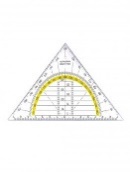 RAVNILO GEOTRIKOTNIK, količina: 1Ostalo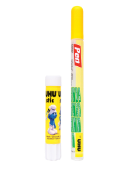 KOMPLET DVEH LEPIL UHU, Glue Pen & Stic, 50 ml + 8,2 g, količina: 1OstaloŠESTILO, kakovostno, kovinsko, količina: 1OstaloRADIRKA, količina: 1OstaloŠILČEK, količina: 1OstaloMAPA A4, z elastiko, količina: 1OstaloVREČKA ZA COPATE, količina: 1Ostalo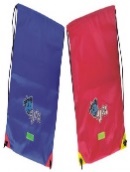 VREČKA ZA ŠPORTNO OPREMO, količina: 1OstaloŠOLSKI COPATI, količina: 1Ostalonazivpredmet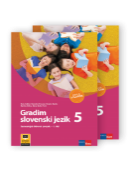 D. Kapko et al.: GRADIM SLOVENSKI JEZIK 5 - IZDAJA S PLUSOM, samostojni delovni zvezek za slovenščino, založba ROKUS-KLETT, količina: 1, EAN: 9789612920180Slovenščina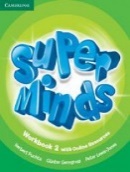 H. Puchta; G. Gerngross; P. Lewis-Jones: SUPER MINDS 2, delovni zvezek za angleščino, založba ROKUS-KLETT, količina: 1, EAN: 9781107482975Angleščina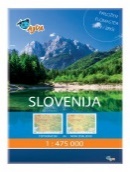 TOPOGRAFSKI IN NEMI ZEMLJEVID SLOVENIJE 1:475 000, plastificiran, s flomastrom in gobico, založba AJDA, količina: 1, EAN: 3830064620350DružbaZVEZEK, veliki A4, 50-listni, črtasti, količina: 7OstaloZVEZEK, veliki A4, 50-listni, mali karo, količina: 1OstaloZVEZEK, veliki A4, 50-listni, brezčrtni, količina: 1OstaloZVEZEK, mali A5, 80-listni, črtasti, količina: 1OstaloSVINČNIK, trdota HB, količina: 2OstaloNALIVNO PERO, količina: 1OstaloLESENE BARVICE, količina: 1OstaloRAVNILO NOMA 5, velika šablona, količina: 1OstaloRAVNILO GEOTRIKOTNIK, količina: 1OstaloŠESTILO, kakovostno, kovinsko, količina: 1OstaloRADIRKA, količina: 1OstaloŠILČEK, količina: 1OstaloMAPA A4, z elastiko, količina: 1OstaloVREČKA ZA COPATE, količina: 1OstaloVREČKA ZA ŠPORTNO OPREMO, količina: 1OstaloŠOLSKI COPATI, količina: 1Ostalonazivpredmet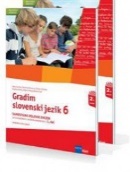 D. Kapko, N. Cajhen, M. Bešter Turk et al.: GRADIM SLOVENSKI JEZIK 6, samostojni delovni zvezek za slovenščino, 2 dela, založba ROKUS-KLETT, količina: 1, EAN: 9789612711207, 9789612713812Slovenščina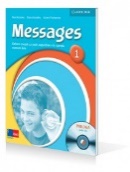 D. Goodey, N. Goodey in K. Thompson: MESSAGES 1, delovni zvezek za angleščino, slovenska izdaja, založba ROKUS-KLETT, količina: 1, EAN: 9789612094928Angleščina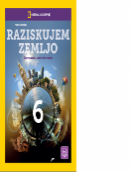 H. Verdev: RAZISKUJEM ZEMLJO 6, samostojni delovni zvezek za geografijo, založba ROKUS-KLETT, količina: 1, EAN: 3831075927070, 9789612716561GeografijaZVEZEK, veliki A4, 50-listni, črtasti, količina: 2OstaloZVEZEK, veliki A4, 50-listni, mali karo, količina: 1OstaloZVEZEK, veliki A4, 50-listni, brezčrtni, količina: 2OstaloZVEZEK, veliki A4, 80-listni, črtasti, količina: 3OstaloZVEZEK, mali A5, 80-listni, črtasti, količina: 1Ostalo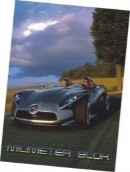 MILIMETER BLOK, veliki A4, 40-listni, količina: 1OstaloSVINČNIK, trdota HB, količina: 2OstaloTEHNIČNI SVINČNIK, količina: 1OstaloRAVNILO GEOTRIKOTNIK, količina: 1OstaloŠKARJE, količina: 1OstaloŠESTILO, kakovostno, kovinsko, količina: 1OstaloRADIRKA, količina: 1OstaloŠILČEK, količina: 1Ostalo* ali ŠOLSKI COPATI, količina: 1Ostalo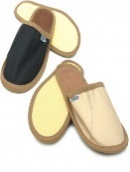 * ali  ŠOLSKI NATIKAČI, količina: 1Ostalonazivpredmet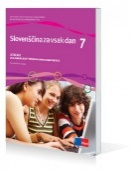 D. Kapko, N. Cajhen, N. Drusany, M. B. Turk et al: SLOVENŠČINA ZA VSAK DAN 7, učbenik, posodobljen, založba ROKUS-KLETT, količina: 1, EAN: 9789612099411Slovenščina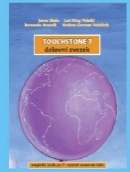 L. King Videtič, J. Skela: TOUCHSTONE 7, delovni zvezek za angleščino, založba TANGRAM, količina: 1, EAN: 9789616239776Angleščina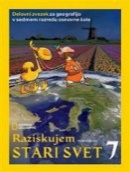 H. Verdev: RAZISKUJEM STARI SVET 7, delovni zvezek za geografijo, založba ROKUS-KLETT, količina: 1, EAN: 9789612099350GeografijaZVEZEK, veliki A4, 50-listni, črtasti, količina: 5OstaloZVEZEK, veliki A4, 50-listni, mali karo, količina: 1OstaloZVEZEK, veliki A4, 80-listni, črtasti, količina: 1OstaloZVEZEK, mali A5, 50-listni, črtasti, količina: 1OstaloZVEZEK, mali A5, 80-listni, črtasti, količina: 1OstaloSVINČNIK, trdota HB, količina: 2OstaloTEHNIČNI SVINČNIK, količina: 1OstaloRAVNILO GEOTRIKOTNIK, količina: 1OstaloŠKARJE, količina: 1OstaloŠESTILO, kakovostno, kovinsko, količina: 1OstaloRADIRKA, količina: 1OstaloŠILČEK, količina: 1Ostalo* ali ŠOLSKI COPATI, količina: 1Ostalo* ali ŠOLSKI NATIKAČI, količina: 1Ostalonazivpredmet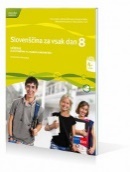 D. Kapko, N. Cajhen, N. Drusany, M. B. Turk et al: SLOVENŠČINA ZA VSAK DAN 8, učbenik, posodobljen, založba ROKUS-KLETT, količina: 1, EAN: 9789612710163Slovenščina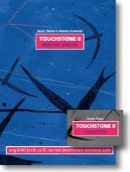 J. Skela: TOUCHSTONE 8, delovni zvezek za angleščino, založba TANGRAM, količina: 1, EAN: 9789616239813Angleščina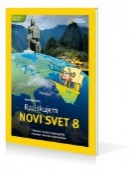 H. Verdev: RAZISKUJEM NOVI SVET 8, delovni zvezek za geografijo, založba ROKUS-KLETT, količina: 1, EAN: 9789612099992Geografija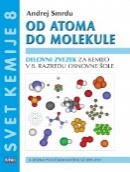 A. Smrdu: SVET KEMIJE 8  OD ATOMA DO MOLEKULE, delovni zvezek, založba JUTRO, količina: 1, EAN: 9789616746571Kemija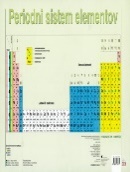 N. Dekleva, S. Glažar: PERIODNI SISTEM ELEMENTOV, obojestranska zgibanka, založba DZS, količina: 1, EAN: 9788634138771KemijaZVEZEK, veliki A4, 50-listni, črtasti, količina: 4OstaloZVEZEK, veliki A4, 50-listni, mali karo, količina: 2OstaloZVEZEK, veliki A4, 80-listni, črtasti, količina: 1OstaloZVEZEK, mali A5, 50-listni, črtasti, količina: 1OstaloZVEZEK, mali A5, 80-listni, črtasti, količina: 1OstaloSVINČNIK, trdota HB, količina: 2OstaloTEHNIČNI SVINČNIK, količina: 1OstaloRAVNILO GEOTRIKOTNIK, količina: 1OstaloŠKARJE, količina: 1OstaloŠESTILO, kakovostno, kovinsko, količina: 1OstaloRADIRKA, količina: 1OstaloŠILČEK, količina: 1Ostalo* ali  ŠOLSKI COPATI, količina: 1Ostalo* ali  ŠOLSKI NATIKAČI, količina: 1Ostalonazivpredmet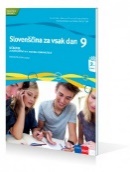 D. Kapko, N. Cajhen, N. Drusany, M. B. Turk et al: SLOVENŠČINA ZA VSAK DAN 9, učbenik, posodobljen, založba ROKUS-KLETT, količina: 1, EAN: 9789612711214Slovenščina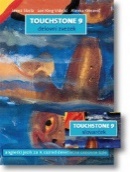 J. Skela: TOUCHSTONE 9, delovni zvezek za angleščino, založba TANGRAM, količina: 1, EAN: 9789616239462Angleščina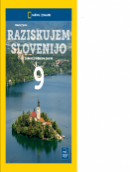 H. Verdev: RAZISKUJEM SLOVENIJO 9, samostojni delovni zvezek za geografijo, založba ROKUS-KLETT, količina: 1, EAN: 3831075925649, 9789612716592GeografijaTOPOGRAFSKI IN NEMI ZEMLJEVID SLOVENIJE 1:475 000, plastificiran, s flomastrom in gobico, založba AJDA, količina: 1, EAN: 3830064620350Geografija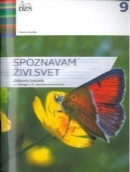 M. Svečko, A. Gorjan: SPOZNAVAM ŽIVI SVET, delovni zvezek za biologijo v 9. razredu, založba DZS, količina: 1, EAN: 9789610203032Biologija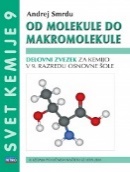 A. Smrdu.: SVET KEMIJE 9  OD MOLEKULE DO MAKROMOLEKULE, delovni zvezek, založba JUTRO, količina: 1, EAN: 9789616746694KemijaZVEZEK, veliki A4, 50-listni, črtasti, količina: 6OstaloZVEZEK, veliki A4, 50-listni, mali karo, količina: 2OstaloZVEZEK, veliki A4, 80-listni, črtasti, količina: 1OstaloZVEZEK, mali A5, 80-listni, črtasti, količina: 1OstaloSVINČNIK, trdota HB, količina: 1OstaloRAVNILO GEOTRIKOTNIK, količina: 1OstaloŠKARJE, količina: 1OstaloŠESTILO, kakovostno, kovinsko, količina: 1OstaloRADIRKA, količina: 1OstaloŠILČEK, količina: 1Ostalo* ali ŠOLSKI COPATI, količina: 1Ostalo* ali  ŠOLSKI NATIKAČI, količina: 1Ostalo